Idrees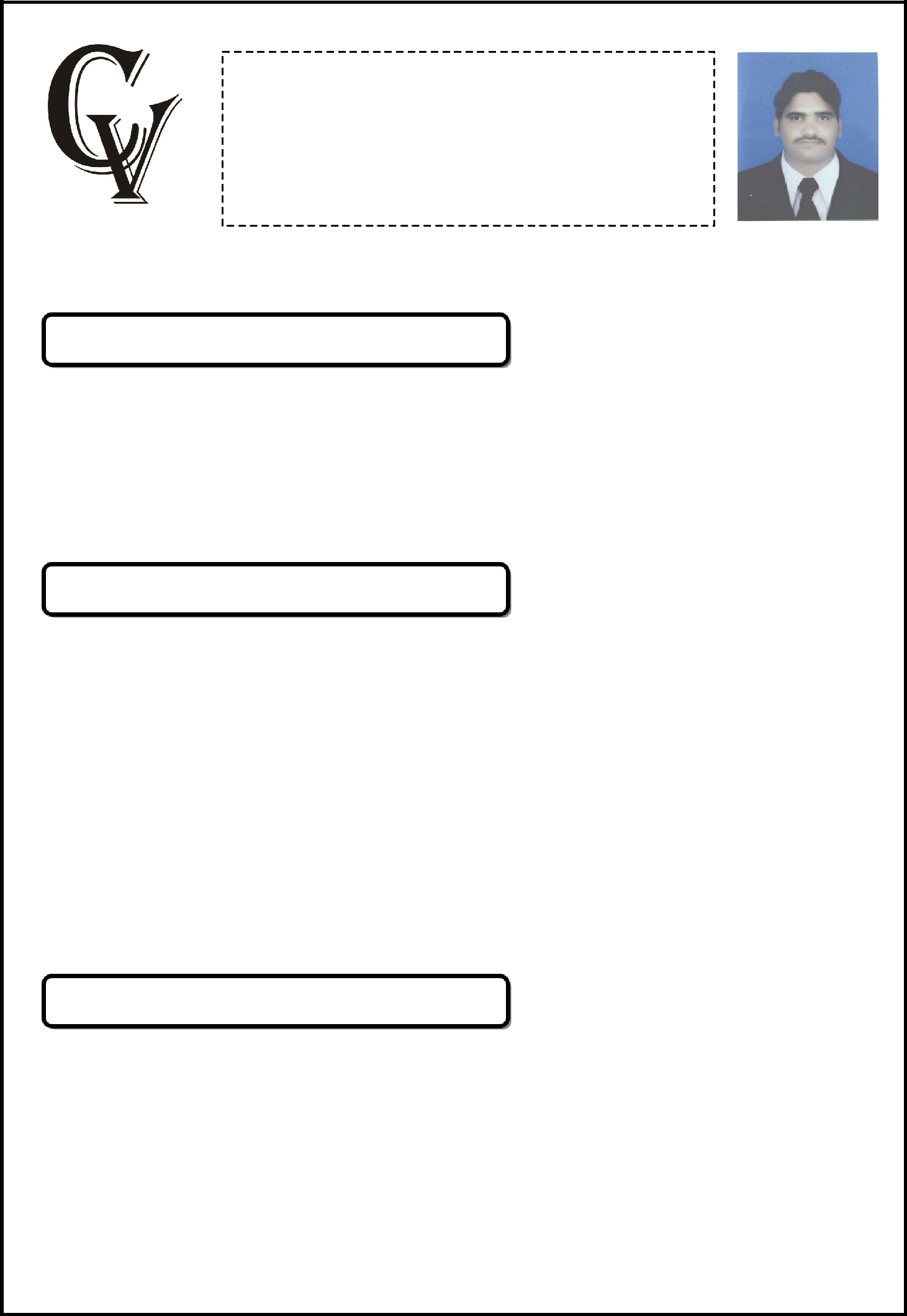 UnitedArabEmiratesUAE.E-mail: idrees-397829@gulfjobseeker.com APPLIEDFORSCAFFOLDER&FormWorkSupervisorOBJECTIVE:TobeausefulresourcefortheOrganizationbymeetingtheexpectationsand producingdesiredresultsbyutilizingmyknowledgeandskilsaccompanied withanatitudeforcontinuouslearninganddeliveringwithinthecompetitive timelines.PERSONAL:EXPERIENCE:WorkingasaScaffolder&Form workSupervisor in DubaiUAEFromDec-2016toTilDate.PresentlyworkinginSUNEngineering&contractingL.L.CasScaffolderFORMANsince2yearWorkedasaScaffolderFormaninALFuttaimL.L.Cfortheperiodof 6year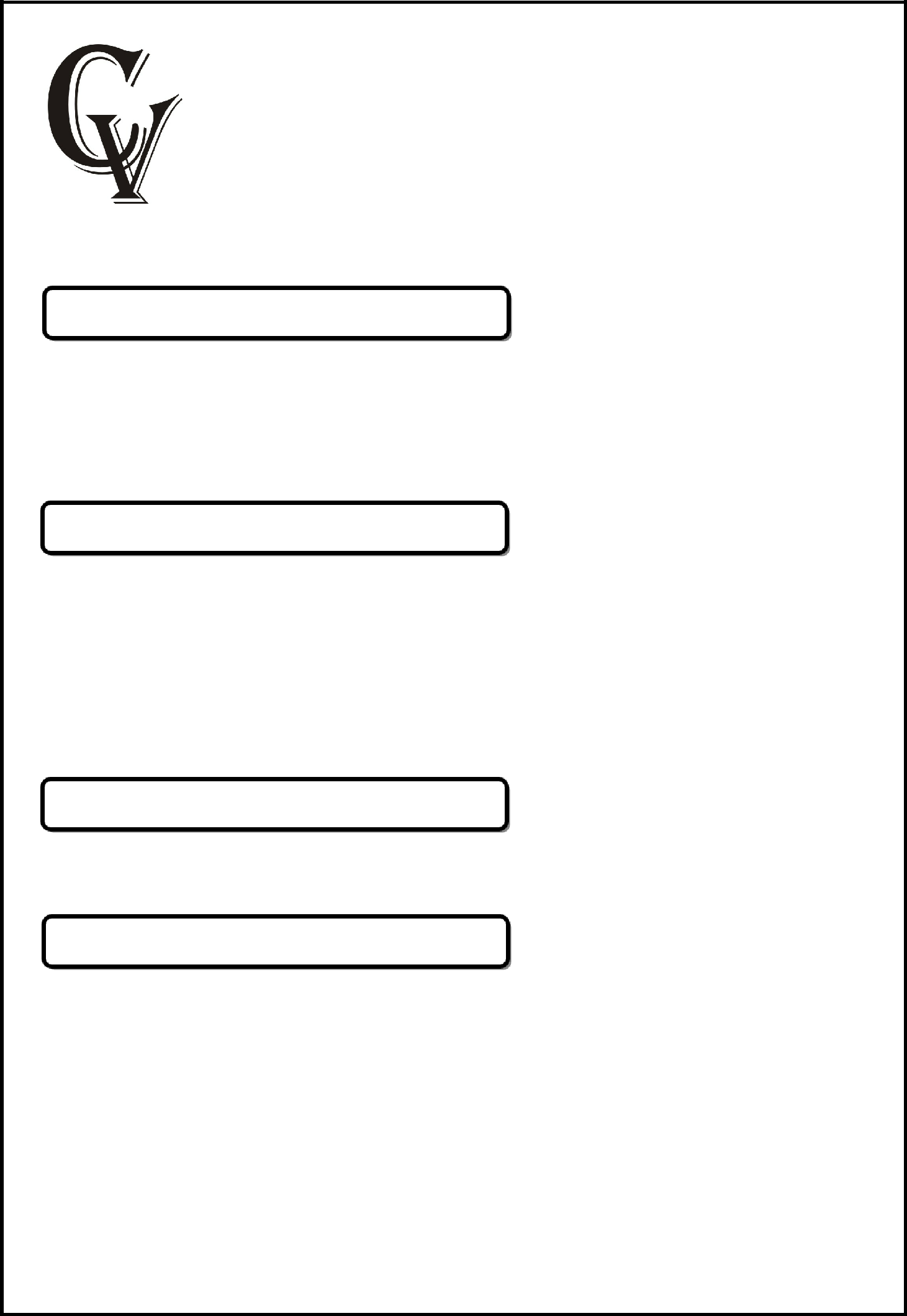 WorkedasScaffolderwithDesconEngineeringCompanyPakistanQUALIFICATION:MatriculationTechnical   InternationalScaffoldInspectorCertificateInternationalBasicHealth&SafetyPassportofUKSKILLS:VeryEnergeticresultorientedandorganizedEfficientandwelbehavedpersonExtremelyhardworkingselfmotivatedandabletoworkindependentlyinateam environmentundersupervisionKeepexcelentinterpersonalrelationswithcoleaguesandreadytohelpthemIcan’tdependenttoanotherpersonandIcanproveagoodteamleader.Ihave alwayskeepstrongdesireforarchivingtargetwithinagiventimeperiodLANGUAGES:ExcelentinSpoken&WriteninUrdu,PunjabiandgoodinEnglishHOBBIES:ReadingBooks&Magazines&WatchHolywoodMoviesListeningtomusicWatchingdocumentariesMyWorkismybesthobby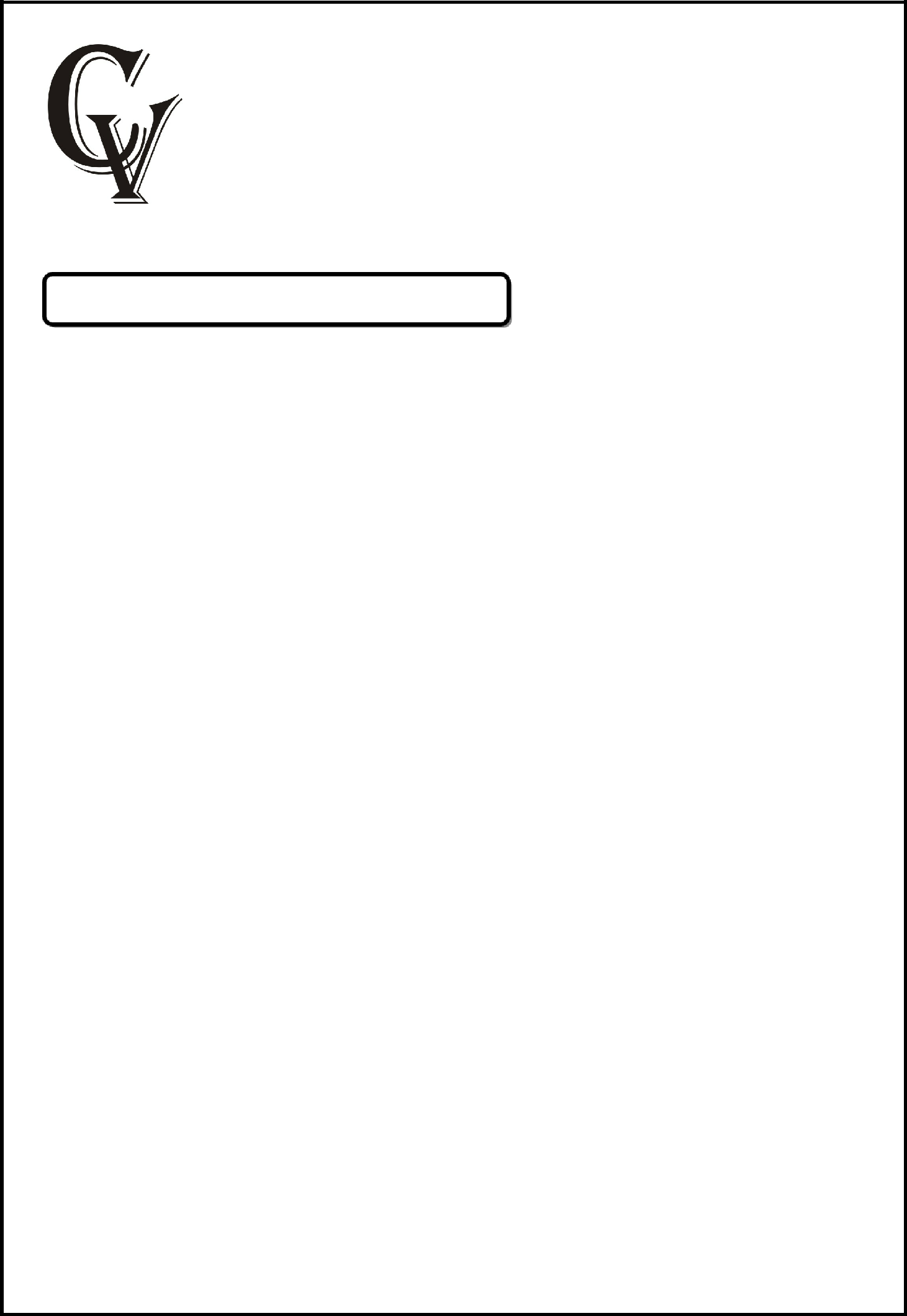 Conclusion&Declaration:Iherebycertifythatabovementionedstatementiscorrect&truetothebestofmy knowledge&beliefIDREESDateOfBirth:29-08-1990Gender:MaleReligion:IslamNationality:PakistaniMaritalstatus:MarriedLanguagesKnown:English,Urdu,Punjabi